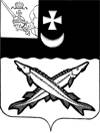 КОНТРОЛЬНО-СЧЕТНЫЙ ОРГАН БЕЛОЗЕРСКОГО МУНИЦИПАЛЬНОГО РАЙОНА161200, Вологодская область, г. Белозерск, ул. Фрунзе, д.35тел. (81756)  2-32-54,  факс (81756) 2-32-54,   e-mail: krk@belozer.ruЗАКЛЮЧЕНИЕна проект решения Совета Куностьского сельского поселения о внесении изменений в решение Куностьского сельского поселения от 22.12.2020 № 35 «О бюджете Куностьского сельского поселения  на 2021 год и плановый период 2022 и 2023 годов»от 27 августа 2021 годаЭкспертиза проекта проведена на основании пункта 12.2 статьи 12 Положения о Контрольно-счетном органе Белозерского муниципального района, утвержденного решением Представительного Собрания Белозерского муниципального района от 26.05.2020 № 33, пункта 4 плана работы Контрольно-счетного органа Белозерского муниципального района на 2021 год.Предмет финансово-экономической экспертизы: проект решения Совета Куностьского сельского поселения о внесении изменений решение Совета Куностьского сельского поселения от 22.12.2020 № 35 «О бюджете Куностьского сельского поселения  на 2021 год и плановый период 2022 и 2023 годов».Цель экспертизы: определение достоверности и обоснованности показателей вносимых изменений в решение Совета Куностьского сельского поселения от 22.12.2020 № 35 «О бюджете Куностьского сельского поселения  на 2021 год и плановый период 2022 и 2023 годов».Сроки проведения: с  25.08.2021 по 27.08.2021.Для заключения были представлены следующие документы:проект решения Совета Куностьского сельского поселения «О внесении изменений в решение Совета Куностьского сельского поселения от 22.12.2020 № 35»;копия листа согласования проекта с результатами согласования;пояснительная записка Финансового управления Белозерского муниципального района;копия приказа Финансового управления Белозерского муниципального района от 03.08.2021 № 109.копии уведомлений Финансового управления Белозерского муниципального района  от 03.08.2021 №24, от 31.08.2021 №11.предварительный расчет (связанный с подготовкой и проведением выборов.В ходе проведения  экспертизы проекта решения установлено:Проектом решения предлагается утвердить основные характеристики бюджета поселения на 2021 год:- общий объем доходов в сумме 7 857,8 тыс. рублей, что больше ранее утвержденного объема доходов на 148,5 тыс. рублей;-  общий объем расходов в сумме 8 153,3 тыс. рублей, что больше ранее утвержденного объема расходов на 148,5 тыс. рублей;- объем дефицита бюджета в сумме 295,5 тыс. рублей или 8,2% от общего объема доходов без учета объема безвозмездных поступлений и поступлений налоговых доходов по дополнительным нормативам отчислений (за счет входящего остатка собственных доходов на начало года).Изменения в плановые показатели 2022-2023 года не вносятся.Приложение 1 «Источники внутреннего финансирования дефицита бюджета поселения на 2021 год и плановый период 2022 и 2023 годов» предлагается изложить в новой редакции. Предусмотрено изменение остатков  средств на счетах по учету средств  бюджета поселения, дефицит в размере 295,5 тыс. рублей.Нарушений ст.92.1 и ст.96 Бюджетного кодекса РФ при установлении размера дефицита не установлено.Приложение 2 «Объем доходов бюджета Куностьского сельского поселения  на 2021 год и плановый период 2022 и 2023 годов, формируемый за счет налоговых и неналоговых доходов, а также безвозмездных поступлений» изложить в новой редакции, а именно:Таблица № 1                                                                                                                   тыс. рублейПроектом  предлагается увеличить объем доходов на 2021 год на 148,5 тыс. рублей,  в том числе за счет:увеличения поступления госпошлины в сумме 3,0 тыс. рублей, согласно фактическому поступлению на 24.08.2021 года;увеличения объема дотации на поддержку мер по обеспечению сбалансированности на проведение выборов в сумме 141,1 тыс. рублей, согласно Приказа ФУ от 31.08.2021 №11;увеличения объема безвозмездных поступлений от негосударственных организаций на реализацию проекта «Народный бюджет» (удорожание проекта) в сумме 3,3 тыс. рублей; увеличения объема поступлений от денежных пожертвований, от физических лиц на реализацию проекта «Народный бюджет» (удорожание проекта) в сумме 1,1 тыс. рублей.Приложение 5 «Распределение бюджетных ассигнований по разделам, подразделам  классификации расходов на 2021 год и плановый период 2022 и 2023 годов» предусмотрено изложить в новой редакции, а именно: На 2021 год, произвести следующие корректировки: Таблица № 2                                                                                                                    тыс. рублейПроектом  предлагается откорректировать объем расходов на 2021 год,  в том числе:по разделу «Общегосударственные вопросы» увеличить расходы на 134,3 тыс. рублей;по разделу «Национальная безопасность и правоохранительная деятельность» уменьшить на 8,0 тыс. рублей;по разделу «Жилищно-коммунальное хозяйство» увеличить на 22,2 тыс. рублей.Приложение 6 «Распределение бюджетных ассигнований по разделам, подразделам, целевым статьям и видам расходов в ведомственной структуре расходов бюджета поселения на 2021 год и плановый период 2022 и 2023 годов» предлагается изложить в новой редакции, а именно, учесть следующие поправки:Таблица № 3                                                                                                                                тыс. рублейПриложение 7 «Распределение средств на реализацию муниципальной программы «Развитие территории Куностьского сельского поселения на 2021-2025 годы» предлагается изложить в новой редакции. С учетом вносимых поправок объем расходов по основным мероприятиям программы составит: Таблица № 4                                                                                                                    тыс. рублейВыводы:Представленный проект решения Совета Куностьского сельского поселения о внесении изменений в решение Совета Куностьского сельского поселения от 22.12.2020 № 35 «О бюджете Куностьского сельского поселения  на 2021 год и плановый период 2022 и 2023 годов» разработан в соответствии с  бюджетным законодательством, Положением о бюджетном процессе в Куностьского сельского поселения и рекомендован к принятию.Аудиторконтрольно-счетного органа района                                                                    М.А. ЯковлеваНаименование вида доходаУтверждено по бюджету на2021 год(решение от 30.06.2021 №28)Поправки2021 годУточненный бюджет на2021 год1234Налоговые и неналоговые доходы 3616,0+ 3,03619,0НДФЛ3165,03165,0Налог на имущество132,0132,0Земельный налог с организаций42,042,0Земельный налог с физических лиц270,0270,0Государственная пошлина7,0+ 3,010,0Безвозмездные поступления4093,3+ 145,54238,8Дотация на сбалансированность458,8+ 141,1599,9Дотация на выравнивание390,9390,9Прочие субсидии1778,81778,8Субвенции106,5106,5Межбюджетные трансферты1153,81153,8Безвозмездные поступления от негосударственных организаций153,3+ 3,3156,6Прочие безвозмездные поступления51,2+ 1,152,3Итого7709,3+ 148,57857,8НаименованиеРПУтверждено по бюджету на2021 год(решение от 30.06.2021 №28)Поправки2021 годУточненный бюджет на2021 год123456Общегосударственные вопросы01003299,9+ 134,33434,2Национальная оборона0200104,5104,5Национальная безопасность и правоохранительная деятельность03001054,0- 8,01046,0Национальная экономика0400603,4603,4Жилищно-коммунальное хозяйство05002691,3+ 22,22713,5Образование07002,92,9Социальная политика1000248,8248,8Физическая культура и спорт11000,00,0Итого расходов8004,8+ 148,58153,3Условно утверждаемые расходы0,00,0Всего расходов7904,8+ 148,58153,3КФСРКВСРКЦСРКВРПоправка2021Основание12345601048099100000190120-22,2Приказ ФУ от 03.08.2021 №109 (Заимствование бюджетных ассигнований на удорожание проекта в рамках программы «Народный бюджет» приобретение скамеек для Парка Победы050380944005S2270240+22,2Приказ ФУ от 03.08.2021 №109 (Заимствование бюджетных ассигнований на удорожание проекта в рамках программы «Народный бюджет» приобретение скамеек для Парка Победы01138099100000190240+8,0Приобретение подарков03098099100023040240-8,0Свободные бюджетные ассигнования (проведение берего-укрепительных работ)01048099100000190120+7,4Восстановление бюджетных ассигнований ранее заимствованных на удорожание проекта в рамках программы «Народный бюджет» приобретение скамеек для Парка Победы01048099100000190120+4,5Уведомление ФУ от 31.08.2021 №11 (Добавлены бюджетные ассигнования на проведение Выборов депутатов и на удорожание проекта в рамках программы «Народный бюджет» приобретение скамеек для Парка Победы01078099440000030880+136,6Уведомление ФУ от 31.08.2021 №11 (Добавлены бюджетные ассигнования на проведение Выборов депутатов и на удорожание проекта в рамках программы «Народный бюджет» приобретение скамеек для Парка ПобедыИтогоИтогоИтогоИтого+ 148,5НаименованиеРПУтверждено по бюджетуна 2021 год(решение от 30.06.2021 №28)Поправки 2021Уточненный бюджет на 2021 123456Основное мероприятие «Обеспечение мер пожарной безопасности»03101042,01042,0Основное мероприятие «Содержание муниципальных дорог общего пользования (при условии передачи полномочий)»0409603,4603,4Основное мероприятие «Жилищное хозяйство»0501163,7163,7Основное мероприятие «Коммунальное хозяйство»0502613,5613,5Основное мероприятие, «Мероприятия, направленные на повышение уровня комплексного обустройства населенных пунктов»05031909,1+ 22,21931,3Основное мероприятие «Организация и проведение мероприятий по направлениям государственной молодежной политики»07072,92,9Основное мероприятие «Мероприятия, направленные на развитие физической культуры и спорта»11010,00,0Основное мероприятие «Мероприятия по охране и комплексному использованию водных ресурсов, обеспечение населения качественной питьевой водой»05025,05,0ВСЕГО РАСХОДОВ4339,6+ 22,24361,8